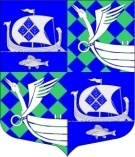 АДМИНИСТРАЦИЯ МУНИЦИПАЛЬНОГО ОБРАЗОВАНИЯ «ПРИМОРСКОЕ ГОРОДСКОЕ ПОСЕЛЕНИЕ» ВЫБОРГСКОГО РАЙОНА  ЛЕНИНГРАДСКОЙ ОБЛАСТИПОСТАНОВЛЕНИЕот 07 декабря  2020  года                                                                                                         №577Об утверждении перечня муниципальных услуг, оказываемых (выполняемых) муниципальными учреждениями муниципального образования «Приморское городское поселение» Выборгского района Ленинградской областиВ соответствии с п. 3.1 ст. 69.2. Бюджетного кодекса РФ, Постановлением Правительства РФ от 30 августа 2017 г. № 1043 "О формировании, ведении и утверждении общероссийских базовых (отраслевых) перечней (классификаторов) государственных и муниципальных услуг, оказываемых физическим лицам, и федеральных перечней (классификаторов) государственных услуг, не включенных в общероссийские базовые (отраслевые) перечни (классификаторы) государственных и муниципальных услуг, оказываемых физическим лицам, и работ, оказание и выполнение которых предусмотрено нормативными правовыми актами Российской Федерации" (с изменениями и дополнениями), Распоряжением Правительства РФ от 29.12.2017 г. № 758-р "Об утверждении Регионального перечня (классификатора) государственных (муниципальных) услуг и работ Ленинградской области (с изменениями и дополнениями), администрацияПОСТАНОВЛЯЕТ:1. Утвердить прилагаемый Перечень муниципальных услуг, оказываемых (выполняемых) муниципальными бюджетными учреждениями муниципального образования  "Приморское  городское поселение" Выборгского района Ленинградской области.2. Настоящее постановление разместить на официальном сайте администрации муниципального образования "Приморское городское поселение" Выборгского района Ленинградской области в информационно-телекоммуникационной сети Интернет.3. Признать утратившим силу постановление администрации от 09.11.2020 года №521 «Об утверждении перечня муниципальных услуг, оказываемых (выполняемых) муниципальными учреждениями муниципального образования «Приморское городское поселение» Выборгского района Ленинградской области».4. Контроль исполнения настоящего постановления возложить на заместителя главы администрации Слобожанюк С.В.Глава администрации                                                             Е.В. ШестаковРазослано: дело, прокуратура, комитет финансов, отдел бюджетной политики и учета, МБУК «ЕКДЦ г. Приморск», МБУ «Спортивный центр г. Приморск», МБУК «Приморский краеведческий музей», http://приморск-адм.рф.Утвержденпостановлением администрации муниципального образования "Приморское городское поселение"Выборгского района Ленинградской областиот 07 декабря 2020 года №577Перечень муниципальных услуг, оказываемых и выполняемых муниципальными бюджетными учреждениями муниципального образования "Приморское городское поселение"№ п/пКод  услуги или работыНаименование муниципальной услуги (работы)Содержание муниципальной услуги  (работы)Условия (формы) предоставления муниципальной услуги (выполнения работы)Признак отнесенияк услуге (работе)Признак отнесенияк услуге (работе)Платность муници-пальной услуги(работы)Код ОКВЭД, которому соответствует муниципальная услуга (работа)Действует с Категории потребителей муниципальной услуги (работы)Показатель объема услуги (работы) и единицы измеренияПоказатели качества услуги (работы) и единицы измеренияУчреждения, оказывающие услугу (выполняющие работу)Реквизиты нормативных правовых актов, являющихся основанием для оказания услуги (выполнения работы)11а234556789101112131. Муниципальные услуги и работы в сфере молодежной политики1. Муниципальные услуги и работы в сфере молодежной политики1. Муниципальные услуги и работы в сфере молодежной политики1. Муниципальные услуги и работы в сфере молодежной политики1. Муниципальные услуги и работы в сфере молодежной политики1. Муниципальные услуги и работы в сфере молодежной политики1. Муниципальные услуги и работы в сфере молодежной политики1. Муниципальные услуги и работы в сфере молодежной политики1. Муниципальные услуги и работы в сфере молодежной политики1. Муниципальные услуги и работы в сфере молодежной политики1. Муниципальные услуги и работы в сфере молодежной политики1. Муниципальные услуги и работы в сфере молодежной политики1. Муниципальные услуги и работы в сфере молодежной политики1. Муниципальные услуги и работы в сфере молодежной политики1. Муниципальные услуги и работы в сфере молодежной политики1.1751200О.99.0.АЭ52АА00000Оказание содействия молодежи в вопросах трудоустройства, социальной реабилитации, трудоустройство несовершеннолетних гражданСодействие занятости населенияПо месту проведения мероприятияУслугаУслугаБесплатная78.3001.01.2021Физические лицаКоличество трудоустроенных(Человек)Доля трудоустроенных в общем числе обратившихся (Процент)Бюджетное учреждениеМуниципальное бюджетное учреждение "Спортивный центр                       г. Приморск"Федеральный закон №131-ФЗ от 06.10.2003 г. "Об общих принципах организации местного самоуправления в Российской Федерации" Федеральный закон №120-ФЗ от 01.01.2014 г. "Об основах профилактики безнадзорности и правонарушений несовершеннолетних"2. Муниципальные услуги и работы в сфере культуры2. Муниципальные услуги и работы в сфере культуры2. Муниципальные услуги и работы в сфере культуры2. Муниципальные услуги и работы в сфере культуры2. Муниципальные услуги и работы в сфере культуры2. Муниципальные услуги и работы в сфере культуры2. Муниципальные услуги и работы в сфере культуры2. Муниципальные услуги и работы в сфере культуры2. Муниципальные услуги и работы в сфере культуры2. Муниципальные услуги и работы в сфере культуры2. Муниципальные услуги и работы в сфере культуры2. Муниципальные услуги и работы в сфере культуры2. Муниципальные услуги и работы в сфере культуры2. Муниципальные услуги и работы в сфере культуры2. Муниципальные услуги и работы в сфере культуры2.1900000.Р.50.1.1.2.0001001Организация и проведение культурно-массовых мероприятий Культурно-массовые мероприятия; творческие мероприятия; методические мероприятия; исторические реконструкции; ритуалы; мастер-классы; творческие встречи; публичные лекции; презентации; иные культурно-массовые мероприятияВ стационарных условиях Все формыРаботаРаботаБесплатная9001.01.2021В интересах обществаКоличество проведенных мероприятий (Единиц)Динамика количества участников(Процент)Бюджетное учреждениеМуниципальное бюджетное учреждение культуры "Единый культурно-досуговый центрг. Приморск"Федеральный закон №131-ФЗ от 06.10.2003 г. "Об общих принципах организации местного самоуправления в Российской Федерации",№ 3612-1 от 09.10.1992 г."Основы законодательства Российской Федерации о культуре"2.2900400О.99.0.ББ72АА00001Организация и проведение мероприятийКультурно-массовые (иные зрелищные) мероприятияРегулярно в течение года согласно планамУслугаУслугаБесплатная9001.01.2021Физические лицаКоличество проведенных мероприятий (Единиц)Количество участников (Человек)Бюджетное учреждениеМуниципальное бюджетное учреждение культуры "Единый культурно-досуговый центрг. Приморск"Муниципальное бюджетное учреждение культуры "Приморский краеведческий музей"Федеральный закон №131-ФЗ от 06.10.2003 г. "Об общих принципах организации местного самоуправления в Российской Федерации",         Федеральный закон №78-ФЗ от 29.12.1994 г.  "О библиотечном деле",         Федеральный закон №54-ФЗ от 26.05.1996 г. "О музейном фонде Российской Федерации и о музеях в Российской Федерации"2.3910100О.99.0.ББ83АА00000Библиотечное, библиографическое и информационное обслуживание пользователей библиотекиВсе виды библиотечного обслуживанияВ стационарных условияхУслугаУслугаБесплатная91.0101.01.2021Физические лицаКоличество посещений(Единиц)Динамика посещений пользователей библиотеки (реальных и удаленных) по сравнению с предыдущим годом(Процент)Бюджетное учреждениеМуниципальное бюджетное учреждение культуры "Единый культурно-досуговый центрг. Приморск"Федеральный закон №131-ФЗ от 06.10.2003 г. "Об общих принципах организации местного самоуправления в Российской Федерации",         Федеральный закон №78-ФЗ от 29.12.1994 г. "О библиотечном деле"2.4910200.Р.50.1.1.2.0001001Создание экспозиций (выставок) музеев, организация выездных выставокСоздание экспозиций (выставок) музеев, организация выездных выставокС учетом всех формРаботаРаботаБесплатная91.0201.01.2021В интересах обществаКоличество экспозиций/ выставок (Единиц)Число экскурсий (Единиц)Бюджетное учреждениеМуниципальное бюджетное учреждение культуры "Приморский краеведческий музей"Федеральный закон №131-ФЗ от 06.10.2003 г. "Об общих принципах организации местного самоуправления в Российской Федерации",         Федеральный закон №54-ФЗ от 26.05.1996 г. "О музейном фонде Российской Федерации и о музеях в Российской Федерации"2.5910200.Р.50.1.1.2.0004002Формирование, учет, изучение, обеспечение физического сохранения и безопасности музейных предметов, музейных коллекций Формирование, учет, изучение, обеспечение физического сохранения и безопасности музейных предметов, музейных коллекцийВ стационарных условияхРаботаРаботаБесплатная91.0201.01.2021В интересах обществаКоличество предметов (Штук)Количество учетных записей в инвентарных книгах (Единица)Количество карточек научного описания (Единиц)Бюджетное учреждениеМуниципальное бюджетное учреждение культуры "Приморский краеведческий музей"Федеральный закон №131-ФЗ от 06.10.2003 г. "Об общих принципах организации местного самоуправления в Российской Федерации",         Федеральный закон №54-ФЗ от 26.05.1996 г. "О музейном фонде Российской Федерации и о музеях в Российской Федерации"2.6949916О.99.0.ББ78АА00000Организация деятельности клубных формирований и формирований самодеятельного народного творчестваСодержание и развитие коллективов народного самодеятельного творчества, клубов по интересам и любительских объединений. Клубные формирования (кружки, секции, студии и т.п.)В стационарных условиях С учетом всех формУслугаУслугаБесплатная93.29.901.01.2021Физические лицаКоличество посещений (Человек)Доля клубных формирований для детей и подростков от общего числа клубных формирований (Процент)Количество клубных формирований (Единиц)Бюджетное учреждениеМуниципальное бюджетное учреждение культуры "Единый культурно-досуговый центрг. Приморск"Федеральный закон №131-ФЗ от 06.10.2003 г. "Об общих принципах организации местного самоуправления в Российской Федерации",№ 3612-1 от 09.10.1992 г."Основы законодательства Российской Федерации о культуре"3. Муниципальные услуги и работы в сфере физической культуры и спорта3. Муниципальные услуги и работы в сфере физической культуры и спорта3. Муниципальные услуги и работы в сфере физической культуры и спорта3. Муниципальные услуги и работы в сфере физической культуры и спорта3. Муниципальные услуги и работы в сфере физической культуры и спорта3. Муниципальные услуги и работы в сфере физической культуры и спорта3. Муниципальные услуги и работы в сфере физической культуры и спорта3. Муниципальные услуги и работы в сфере физической культуры и спорта3. Муниципальные услуги и работы в сфере физической культуры и спорта3. Муниципальные услуги и работы в сфере физической культуры и спорта3. Муниципальные услуги и работы в сфере физической культуры и спорта3. Муниципальные услуги и работы в сфере физической культуры и спорта3. Муниципальные услуги и работы в сфере физической культуры и спорта3. Муниципальные услуги и работы в сфере физической культуры и спорта3. Муниципальные услуги и работы в сфере физической культуры и спорта3.1931900.Р.50.1.2.4.0005002Организация и проведение официальных спортивных мероприятий Организация и проведение официальных спортивных мероприятийРегулярно в течение года согласно планамРаботаБесплатнаяБесплатная93.11;93.1901.01.2021В интересах обществаКоличество мероприятий (Единиц)Количество отрицательных отзывов о мероприятии (Единиц) Отклонения достигнутых результатов от запланированного плана мероприятий(Процент) Бюджетное учреждениеМуниципальное бюджетное учреждение "Спортивный центр                          г. Приморск"Федеральный закон №131-ФЗ от 06.10.2003 г. "Об общих принципах организации местного самоуправления в Российской Федерации",         Федеральный закон № 329-ФЗ от 04.12.2007 г.  "О физической культуре и спорте в Российской Федерации", Областной закон от 30 декабря 2009  г. № 118-оз "О физической культуре и спорте в Ленинградской области"3.2931900.Р.50.1.2.4.0018002Проведение занятий физкультурно-спортивной направленности по месту проживания граждан (на территории муниципального образования)Муниципальные мероприятия; физкультурно-спортивная работа с населением; занятия в физкультурно-спортивных и оздоровительных группахВ соответствии с режимом работы учреждения и расписанием (планом) занятий; круглогодичное время с дневным пребываниемРаботаБесплатнаяБесплатная93.11;93.1901.01.2021В интересах обществаКоличество групп(Штук)Сохранность (рост) количества занимающихся в физкультурно-оздоровительных и спортивных группах (Процент)Удовлетворенность организацией и проведением занятий  (Процент) Бюджетное учреждениеМуниципальное бюджетное учреждение "Спортивный центр                          г. Приморск"Федеральный закон №131-ФЗ от 06.10.2003 г. "Об общих принципах организации местного самоуправления в Российской Федерации",         Федеральный закон № 329-ФЗ от 04.12.2007 г.  "О физической культуре и спорте в Российской Федерации", Областной закон от 30 декабря 2009  г. № 118-оз "О физической культуре и спорте в Ленинградской области"3.3931919.Р.50.1.13220001001Организация и проведение спортивно-оздоровительной работы поразвитию физической культуры и спорта среди различных групп населенияРеализация общеразвивающих программ в области физической культуры и спортаЗанятия в спортивно-оздоровительных группахРаботаБесплатнаяБесплатная93.1901.01.2021В интересах обществаКоличество получателей работы, привлеченных к занятиям физической культурой и спортом, посещений)Количество групп(Штук)Бюджетное учреждениеМуниципальное бюджетное учреждение "Спортивный центр                          г. Приморск"Областной закон от 30 декабря 2009 года N 118-оз "О физической культуре и спорте в Ленинградской области", ст. 12, ч. 2, п. 2, 6